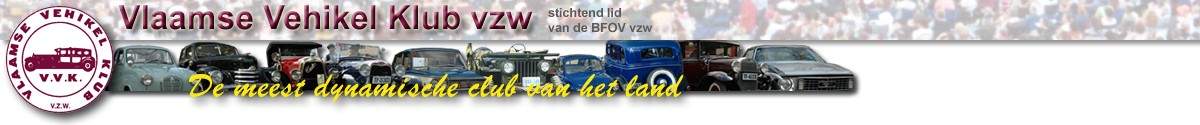 Afdelingen Mechelen/Asse nodigen u uit op 29 oktober voor deComedy Night 2.0 By lynn Door het succes van de vorige uitgave, hebben velen onder u, aan Lynn gevraagd terug een Comedy Night in elkaar te steken.Het concept is  zoals de eerdere succesvolle uitgave opgebouwd!Leute, plezieren het gezellige samenzijn, zijn hier de hoofd ingrediënten.  (niet verder vertellen, maar naar wat ik gehoord heb zijn er zelfs gastoptredens voorzien??).We gaan van start rond de klok van 20.00u met ergens tussenin een pauze, en eindigen….Niettegenstaande het een gratis evenement is, aangeboden door VVK, zitten we wel met een deelnemers beperking door de grote van de zaal.Daarom vragen wij met aandrang om u op voorhand in te schrijven op de VVK website zodanig u deze Comedy Night niet hoeft te missen.Waar: Hof Van Laar Humbeeksebaaan 177 te 1980 Zemst-LaarWanneer:  zaterdag 29 oktober 2022Deuren: vanaf 19.30u begin 20.00uKostprijs:  gratis aangeboden maar inschrijven verplicht!Zeker mee te brengen:  zalfjes om de pijnlijke lachspieren te masseren!Graag tot danHet VVK Team Mechelen/Asse